ДевочкиДевочкиДевочкиОчкиЮношиЮношиЮноши1стр.2стр.3стр.4стр.Бег 30м.Прыжок в длинуСм.Бег 500м.ОчкиБег 30м.Прыжок в длинуСм.Бег 1000м1стр.2стр.3стр.4стр.12345671стр.2стр.3стр.4стр.-4.4---4.5---4.6---4.7---4.8---4.9---5.0---5.1---5.2---5.3---5.4---5.5---5.6---5.7---5.8---5.9---6.0---6.1---6.2---6.3--230229228227226225224223222221220219218217216215214213212211210209208207206205204203202201200199198197196195194193192191190189188187186185184183182181180179178177176175174173172171170169168167166165164163162161160159158157156155154153152151150-1.40.01.40.51.41.01.41.51.42.01.42.51.43.01.43.51.44.01.44.51.45.01.45.51.46.01.46.51.47.01.47.51.48.01.48.51.49.01.49.51.50.01.50.51.51.01.51.51.52.01.52.51.53.01.53.51.54.01.54.51.55.01.55.51.56.01.56.51.57.01.57.51.58.01.58.51.59.02.00.02.01.02.02.02.03.02.04.02.05.02.06.02.07.02.08.02.09.02.10.02.11.02.12.02.13.02.14.02.15.02.16.02.17.02.18.02.19.02.20.02.21.02.22.02.23.02.24.02.25.02.26.02.27.02.28.02.29.02.30.02.31.02.32.02.33.02.34.02.35.02.36.02.37.02.38.02.39.02.40.0807877767574737271706968676665646362616059585756555453525150494847464544434241403938373635343332313029282726252423222120191817161514131211109876543210-4.2----4.3----4.4----4.5----4.6----4.7----4.8----4.9----5.0----5.1----5.2----5.3----5.4----5.5----5.6----5.7----240239238237236235234233232231230229228227226225224223222221220219218217216215214213212211210209208207206205204203202201200199198197196195194193192191190189188187186185184183182181180179178177176175174173172171170169168167166165164163162161160-3.15.03.15.53.16.03.16,53.17.03.17.53.18.03.18.53.19.03.19.53.20.03.20.53.21.03.21.53.22.03.22.53.23.03.23.53.24.03.25.03.26.03.27.03.28.03.29.33.30.03.31.03.32.03.33.03.34.03.35.03.36.03.37.03.38.03.39.03.40.03.42.03.44.03.46.03.48.03.50.03.52.03.54.03.56.03.58.04.00.04.02.04.04.04.06.04.08.04.10.04.12.04.14.04.16.04.18.04.20.04.22.04.24.04.26.04.28.04.30.04.32.04.34.04.36.04.38.04.40.04.42.04.44.04.46.04.48.04.50.04.52.04.54.04.56.04.58.05.00.05.02.05.04.05.08.05.10.05.12.01стр.2стр.3стр.4стр.-4.4---4.5---4.6---4.7---4.8---4.9---5.0---5.1---5.2---5.3---5.4---5.5---5.6---5.7---5.8---5.9---6.0---6.1---6.2---6.3---1.40.01.40.51.41.01.41.51.42.01.42.51.43.01.43.51.44.01.44.51.45.01.45.51.46.01.46.51.47.01.47.51.48.01.48.51.49.01.49.51.50.01.50.51.51.01.51.51.52.01.52.51.53.01.53.51.54.01.54.51.55.01.55.51.56.01.56.51.57.01.57.51.58.01.58.51.59.02.00.02.01.02.02.02.03.02.04.02.05.02.06.02.07.02.08.02.09.02.10.02.11.02.12.02.13.02.14.02.15.02.16.02.17.02.18.02.19.02.20.02.21.02.22.02.23.02.24.02.25.02.26.02.27.02.28.02.29.02.30.02.31.02.32.02.33.02.34.02.35.02.36.02.37.02.38.02.39.02.40.0807877767574737271706968676665646362616059585756555453525150494847464544434241403938373635343332313029282726252423222120191817161514131211109876543210-4.2----4.3----4.4----4.5----4.6----4.7----4.8----4.9----5.0----5.1----5.2----5.3----5.4----5.5----5.6----5.7----240239238237236235234233232231230229228227226225224223222221220219218217216215214213212211210209208207206205204203202201200199198197196195194193192191190189188187186185184183182181180179178177176175174173172171170169168167166165164163162161160-3.15.03.15.53.16.03.16,53.17.03.17.53.18.03.18.53.19.03.19.53.20.03.20.53.21.03.21.53.22.03.22.53.23.03.23.53.24.03.25.03.26.03.27.03.28.03.29.33.30.03.31.03.32.03.33.03.34.03.35.03.36.03.37.03.38.03.39.03.40.03.42.03.44.03.46.03.48.03.50.03.52.03.54.03.56.03.58.04.00.04.02.04.04.04.06.04.08.04.10.04.12.04.14.04.16.04.18.04.20.04.22.04.24.04.26.04.28.04.30.04.32.04.34.04.36.04.38.04.40.04.42.04.44.04.46.04.48.04.50.04.52.04.54.04.56.04.58.05.00.05.02.05.04.05.08.05.10.05.12.01стр.2стр.3стр.4стр.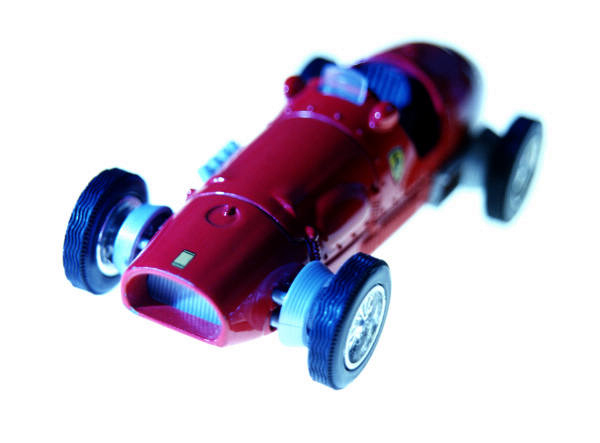 